INDICAÇÃO Nº 3208/2017Sugere ao Poder Executivo Municipal a operação tapa buraco defronte o nº 201 e 231 da Rua México, no bairro Sartori.Excelentíssimo Senhor Prefeito Municipal, Nos termos do Art. 108 do Regimento Interno desta Casa de Leis, dirijo-me a Vossa Excelência para sugerir que, por intermédio do Setor competente, seja realizada a operação tapa buraco defronte o nº 201 e 231 da Rua México, no bairro Sartori, neste município. Justificativa: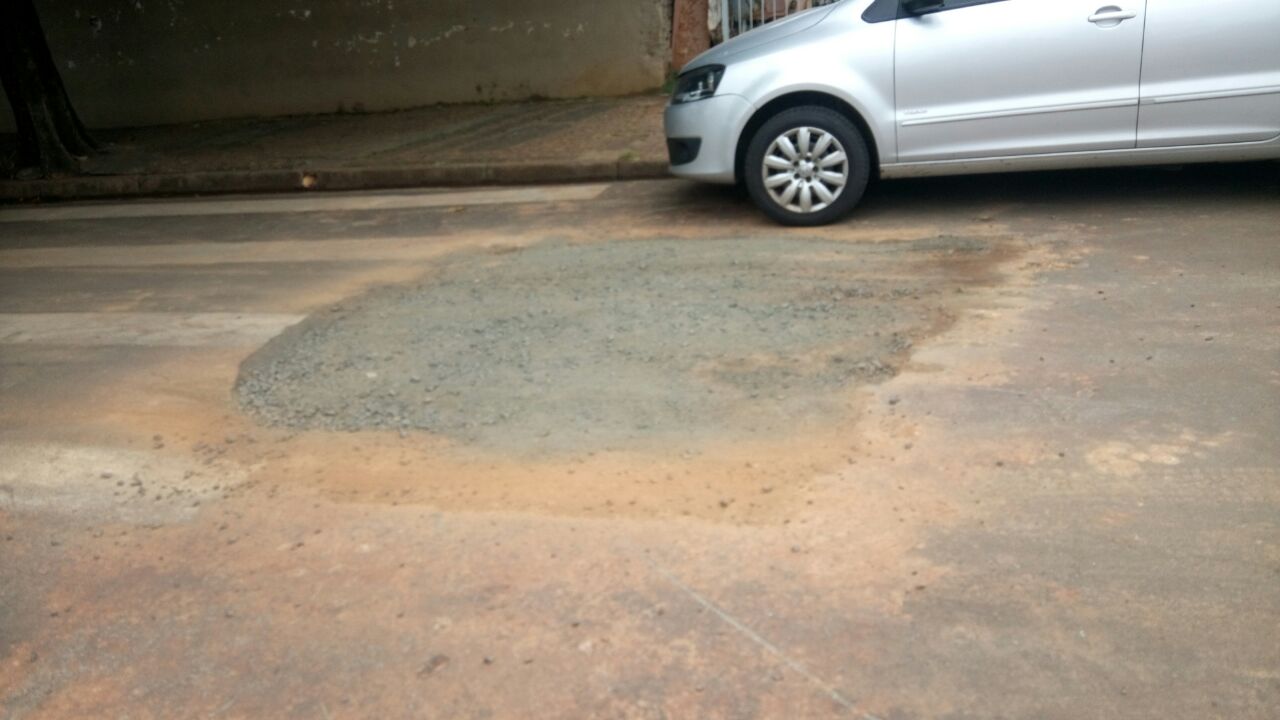 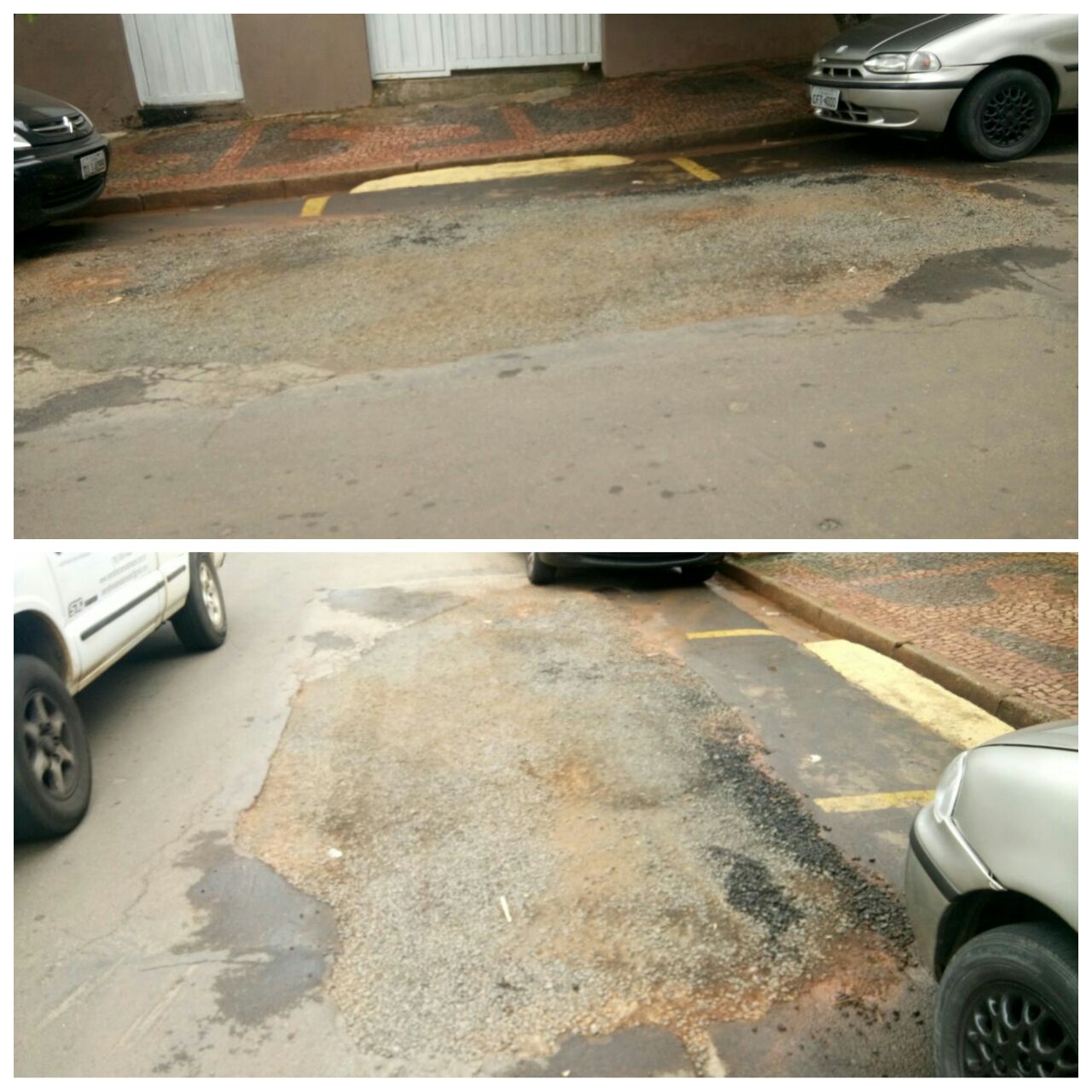 Conforme fotos acima e reivindicação de moradores locais, o DAE realizou reparo em rede de água e esgoto da referida rua, porém, não houve o recapeamento da malha asfáltica após o serviço, motivo pelo qual pedimos urgência no atendimento desta indicação.Plenário “Dr. Tancredo Neves”, em 27 de março de 2.017.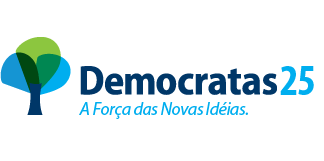 JESUS VENDEDOR-Vereador / Vice Presidente-